MINISTER OF DEFENCE AND MILITARY VETERANSNATIONAL ASSEMBLY (NA)INTERNAL QUESTION PAPER (IQP) No. 1QUESTION FOR WRITTEN REPLYQUESTION NO: 119DATE OF PUBLICATION: 10 FEBRUARY 2022REPLY RECOMMENDED BY:MINISTER OF DEFENCE AND MILITARY VETERANS:MP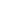 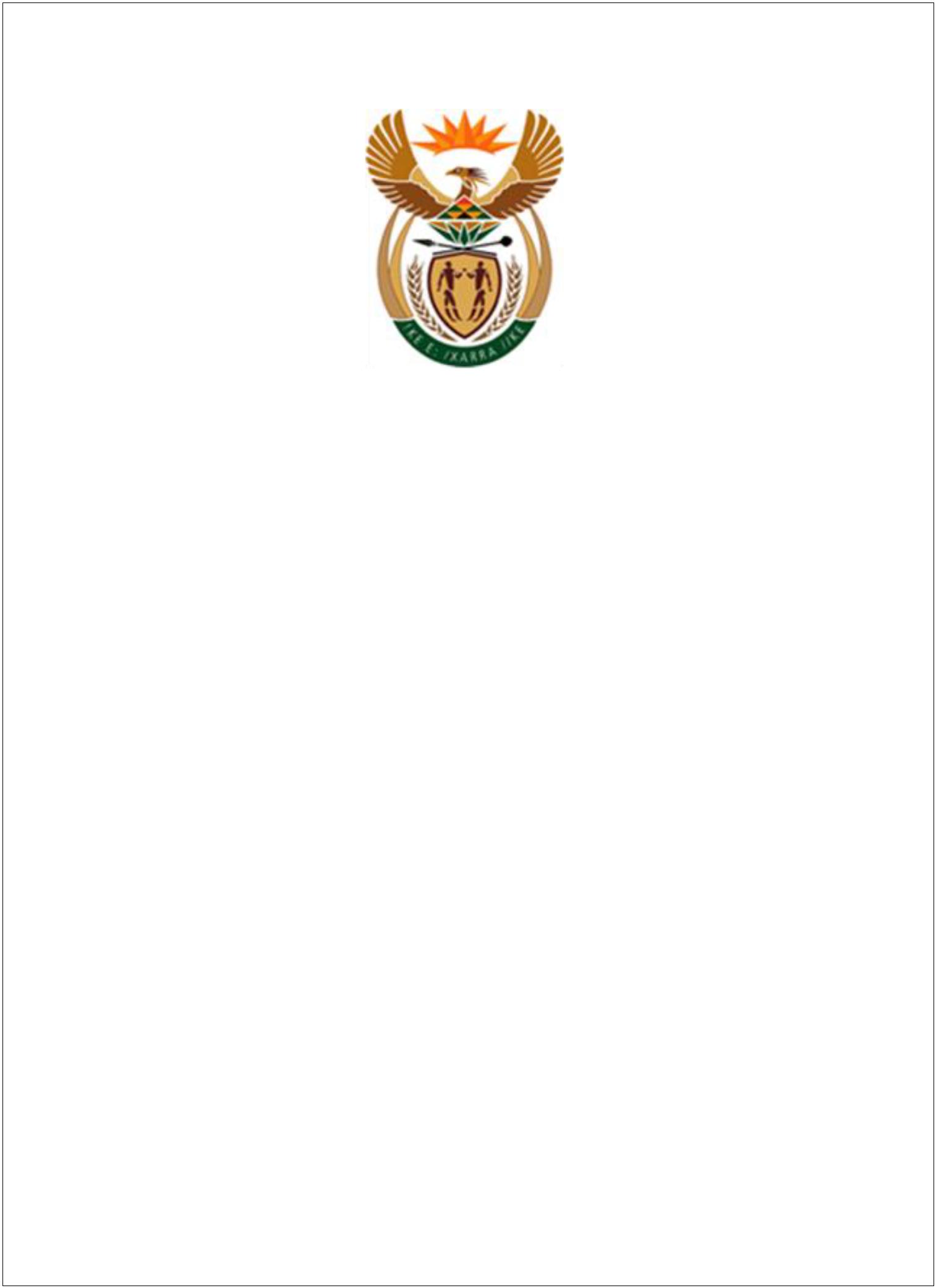 NATIONAL ASSEMBLY (NA)INTERNAL QUESTION PAPER (IQP) No. 1QUESTION FOR WRITTEN REPLYQUESTION NO: 119DATE OF PUBLICATION: 10 FEBRUARY 2022Mr S J F Marais (DA) to ask the Minister of Defence and Military Veterans:(1) What is the total amount that was paid to a certain service provider of the SAMilitary Health Service (details furnished) over the past 10 years;(2) whether any investigations have been done into any other service provider; ifnot, why not; if so, (a) who are they and (b) what were the findings;(3) what steps have been put in place to ensure that no single case of fraud and/orabuse by any other service provider will occur in the future?REPLY:(1) The investigating team could trace invoices to the total amount of R15 640 487.95 paid to Maponya 911 Services. The actual amount was supposed tobe R 3 439 084.75 as per findings which has a difference of R 12 201 403.20 as overbilling. The services has been suspended with effect from March 2021. Theseamounts can only be finalised pending further investigation.(2) At this stage there is an investigation underway in optometry services, namesof companies and individuals cannot be confirmed at this stage as the investigationstill need to be finalised.(3) Investigation of the matters are still pending, only on their conclusion canappropriate measures be taken to prevent any future occurrences.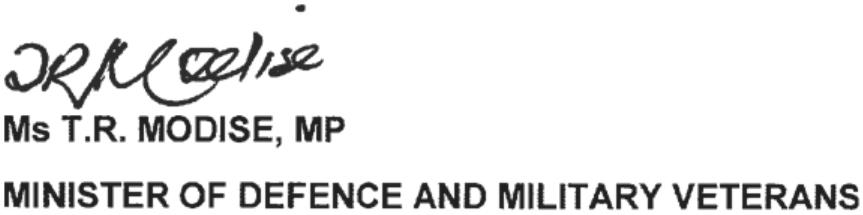 